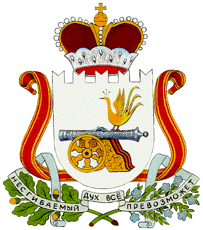 АДМИНИСТРАЦИЯ  БОЛТУТИНСКОГО СЕЛЬСКОГО ПОСЕЛЕНИЯ                     ГЛИНКОВСКОГО РАЙОНА  СМОЛЕНСКОЙ ОБЛАСТИ                              П О С Т А Н О В Л Е Н И Е от "12"  ноября 2021 г.                                                          № 32 В целях приведения нормативного правового акта с действующим законодательством Российской Федерации Администрация Болтутинского сельского поселения Глинковского района Смоленской области   п о с т а н о в л я е т:1.Внести в постановление Администрации Болтутинского сельского поселения Глинковского района Смоленской области от 16.11.2020 г. № 69 «Об утверждении муниципальной программы «Развитие дорожно-транспортного комплекса Болтутинского сельского поселения Глинковского района Смоленской области» следующие изменения: 1.1. Раздел «Сроки (этапы) реализации муниципальной программы» паспорта муниципальной программы изложить в новой редакции: «Сроки (этапы) реализации муниципальной программы 2022-2023 годы».1.2. Раздел « Объем  ассигнований муниципальной программы (по годам реализации и в разрезе источников финансирования» паспорта муниципальной программы  изложить в новой редакции: «Общий объём ассигнований муниципальной программы составит 3 млн.911 тыс.300 руб.,- в том числе по годам реализации:2022 год – 1млн.276 тыс.500 руб.;2023 год- 1млн.304 тыс.100 руб.;2023 год – 1млн.330 тыс.700 руб.- в разрезе источники финансирования:а) средства дорожного фонда муниципального образования Болтутинского  сельского поселения – 3 млн.911 тыс.300 руб.,в том числе по годам реализации:2022 год – 1млн.276 тыс.500 руб.;2023 год- 1млн.304 тыс.100 руб.;2023 год – 1млн.330 тыс.700 руб.1.3 Раздел 4 «Обоснование ресурсного обеспечения Программы» изложить в новой редакции: «Источниками финансирования Программы являются средства дорожного фонда муниципального образования Болтутинского сельского поселения. Общий объем средств, направляемых на реализацию программных мероприятий, составляет 3 млн. 911 тыс. 300  руб., в том числе по годам: - 2022 год – 1 млн. 276 тыс. 500 руб.;- 2023 год – 1 млн. 304 тыс. 100 руб.;- 2024 год – 1 млн. 330 тыс. 700 руб.Объемы финансирования конкретных программных мероприятий указаны в приложении к Программе.Объем финансирования Программы будет уточняться ежегодно.» 1.4. Перечень программных мероприятий изложить в новой редакции (прилагается).2.Настоящее постановление вступает в силу с 1 января 2022 года и подлежит обнародованию в соответствии со статьёй 40 Устава Болтутинского сельского поселения Глинковского района Смоленской области.Глава муниципального образованияБолтутинского сельского поселенияГлинковского района Смоленской области                                  О.П.АнтиповаПРИЛОЖЕНИЕПЕРЕЧЕНЬПРОГРАМНЫХ МЕРОПРИЯТИЙО внесении изменений в   постановление АдминистрацииБолтутинского сельского поселенияГлинковского района Смоленской области от 16.11.2020 г. № 69 «Об утверждении муниципальной программы «Развитие дорожно-транспортного комплекса Болтутинского сельского поселения Глинковского района Смоленской области» № п/пНаименование мероприятийНаименование мероприятийСрок исполненияИсполнительОбъем финансирования ( руб.)Объем финансирования ( руб.)Объем финансирования ( руб.)Объем финансирования ( руб.)Объем финансирования ( руб.)Источник финансированияВсего в 2022- 2024 годахв том числе по годамв том числе по годамв том числе по годамв том числе по годам2022202220232024122345667891. Мероприятия по содержанию внутрипоселковых дорог и искусственных сооружений на них1. Мероприятия по содержанию внутрипоселковых дорог и искусственных сооружений на них1. Мероприятия по содержанию внутрипоселковых дорог и искусственных сооружений на них1. Мероприятия по содержанию внутрипоселковых дорог и искусственных сооружений на них1. Мероприятия по содержанию внутрипоселковых дорог и искусственных сооружений на них1. Мероприятия по содержанию внутрипоселковых дорог и искусственных сооружений на них1. Мероприятия по содержанию внутрипоселковых дорог и искусственных сооружений на них1. Мероприятия по содержанию внутрипоселковых дорог и искусственных сооружений на них1. Мероприятия по содержанию внутрипоселковых дорог и искусственных сооружений на них1. Мероприятия по содержанию внутрипоселковых дорог и искусственных сооружений на них1. Мероприятия по содержанию внутрипоселковых дорог и искусственных сооружений на них1.1Содержание внутрипоселковых дорог и искусственных сооружений  на них             2022-20242022-2024Администрация Болтутинского сельского поселения300 тыс. руб.100 тыс. руб.100 тыс. руб.100 тыс.  руб.100 тыс. руб.средства дорожного фонда муниципального образования 2. Мероприятия по ремонту внутрипоселковых дорог и искусственных сооружений на них, проведение кадастровых работ для оформления внутрипоселковых дорог в собственность2. Мероприятия по ремонту внутрипоселковых дорог и искусственных сооружений на них, проведение кадастровых работ для оформления внутрипоселковых дорог в собственность2. Мероприятия по ремонту внутрипоселковых дорог и искусственных сооружений на них, проведение кадастровых работ для оформления внутрипоселковых дорог в собственность2. Мероприятия по ремонту внутрипоселковых дорог и искусственных сооружений на них, проведение кадастровых работ для оформления внутрипоселковых дорог в собственность2. Мероприятия по ремонту внутрипоселковых дорог и искусственных сооружений на них, проведение кадастровых работ для оформления внутрипоселковых дорог в собственность2. Мероприятия по ремонту внутрипоселковых дорог и искусственных сооружений на них, проведение кадастровых работ для оформления внутрипоселковых дорог в собственность2. Мероприятия по ремонту внутрипоселковых дорог и искусственных сооружений на них, проведение кадастровых работ для оформления внутрипоселковых дорог в собственность2. Мероприятия по ремонту внутрипоселковых дорог и искусственных сооружений на них, проведение кадастровых работ для оформления внутрипоселковых дорог в собственность2. Мероприятия по ремонту внутрипоселковых дорог и искусственных сооружений на них, проведение кадастровых работ для оформления внутрипоселковых дорог в собственность2. Мероприятия по ремонту внутрипоселковых дорог и искусственных сооружений на них, проведение кадастровых работ для оформления внутрипоселковых дорог в собственность2. Мероприятия по ремонту внутрипоселковых дорог и искусственных сооружений на них, проведение кадастровых работ для оформления внутрипоселковых дорог в собственность2.1Ремонт внутрипоселковых дорог и искусственных сооружений на них (перечень объектов ремонта по годам определяется по результатам обследования сети дорог и получения дефектных ведомостей по внутрипоселковым дорогам и искусственным сооружениям на них, требующим необходимого ремонта) проведение кадастровых работ для оформления внутрипоселковых дорог в собственность2022-20242022-2024По результатам аукциона3 млн. 511 тыс. 300 руб.1 млн. 076 тыс.  500 руб.1 млн. 204 тыс. 100 руб.1 млн. 204 тыс. 100 руб.1 млн. 230 тыс. 700 руб.средства дорожного фонда муниципального образования 2.2Паспортизация автомобильных дорог общего пользования местного значения20222022100 тыс. руб.100 тыс. руб.---средства дорожного фонда муниципального образования 